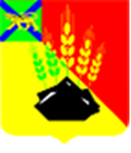 ДУМАМИХАЙЛОВСКОГО МУНИЦИПАЛЬНОГО РАЙОНАР Е Ш Е Н И Е с. МихайловкаОб утверждении Перечня индикативных показателей муниципального  контроля	               Принято Думой Михайловского                                                                                 муниципального района	      от 27.01.2022г.   № 173В соответствии с Федеральным законом от 06.10.2003 № 131-ФЗ «Об общих принципах организации местного самоуправления в Российской Федерации»,  с частью 5 статьи 30 Федерального закона от 31 июля 2020 г. № 248-ФЗ «О государственном контроле (надзоре) и муниципальном контроле в Российской Федерации», руководствуясь Уставом Михайловского муниципального района, в целях оценки результативности и эффективности деятельности контрольных (надзорных) органов на основе системы показателей результативности и эффективности муниципального контроля  1. Утвердить прилагаемый Перечень индикативных показателей муниципального контроля (прилагается).  2.  Настоящее решение вступает в силу со дня его  официального  опубликования.Глава Михайловского муниципального  района -	             Глава администрации района                                                             В.В. Архиповс. Михайловка  № 173-НПА31.01.2022  Утвержденорешением Думы Михайловского    муниципального района   от 27.01.2022г.  № 173Перечень индикативных показателей муниципального  контроля1) количество плановых контрольных (надзорных) мероприятий, проведенных за отчетный период;2) количество внеплановых контрольных (надзорных) мероприятий, проведенных за отчетный период;3) количество внеплановых контрольных (надзорных) мероприятий, проведенных на основании выявления соответствия объекта контроля параметрам, утвержденным индикаторами риска нарушения обязательных требований, или отклонения объекта контроля от таких параметров, за отчетный период;4) общее количество контрольных (надзорных) мероприятий с взаимодействием, проведенных за отчетный период;5) количество контрольных (надзорных) мероприятий с взаимодействием по каждому виду контрольно надзорного мероприятия, проведенных за отчетный период;6) количество контрольных (надзорных) мероприятий, проведенных с использованием средств дистанционного взаимодействия, за отчетный период;7) количество обязательных профилактических визитов, проведенных за отчетный период;8) количество предостережений о недопустимости нарушения обязательных требований, объявленных за отчетный период;9) количество контрольных (надзорных) мероприятий, по результатам которых выявлены нарушения обязательных требований, за отчетный период;10) количество контрольных (надзорных) мероприятий, по итогам которых возбуждены дела об административных правонарушениях, за отчетный период;11) сумма административных штрафов, наложенных по результатам контрольных (надзорных) мероприятий, за отчетный период;12) количество направленных в органы прокуратуры заявлений о согласовании проведения контрольных (надзорных) мероприятий, за отчетный период;13) количество направленных в органы прокуратуры заявлений о согласовании проведения контрольных (надзорных) мероприятий, по которым органами прокуратуры отказано в согласовании, за отчетный период;14) общее количество учтенных объектов контроля на конец отчетного периода;15) количество учтенных объектов контроля, отнесенных к категориям риска, по каждой из категорий риска, на конец отчетного периода;16) количество учтенных контролируемых лиц на конец отчетного периода;17) количество учтенных контролируемых лиц, в отношении которых проведены контрольные (надзорные) мероприятия, за отчетный период;18) обще количество жалоб, поданных контролируемыми лицами в досудебном порядке за отчетный период;19) количество жалоб, в отношении которых контрольным (надзорным)            органом был нарушен срок рассмотрения, за отчетный период;20) количество жалоб, поданных контролируемыми лицами в досудебном порядке, по итогам рассмотрения которых, принято решение о полной либо частичной отмене решения контрольного (надзорного) органа либо о признании действий (бездействий) должностных лиц контрольных (надзорных) органов       недействительными, за отчетный период;21) количество исковых заявлений об оспаривании решений, действий (бездействий) должностных лиц контрольных (надзорных) органов, направленных контролируемыми лицами в судебном порядке, за отчетный период;22) количество исковых заявлений об оспаривании решений, действий (бездействий) должностных лиц контрольных (надзорных) органов, направленных контролируемыми лицами в судебном порядке, по которым принято решение об удовлетворении заявленных требований, за отчетный период;23) количество контрольных (надзорных) мероприятий, проведенных с грубым нарушением требований к организации и осуществлению муниципального контроля и результаты которых были признаны недействительными и (или) отменены, за отчетный период.